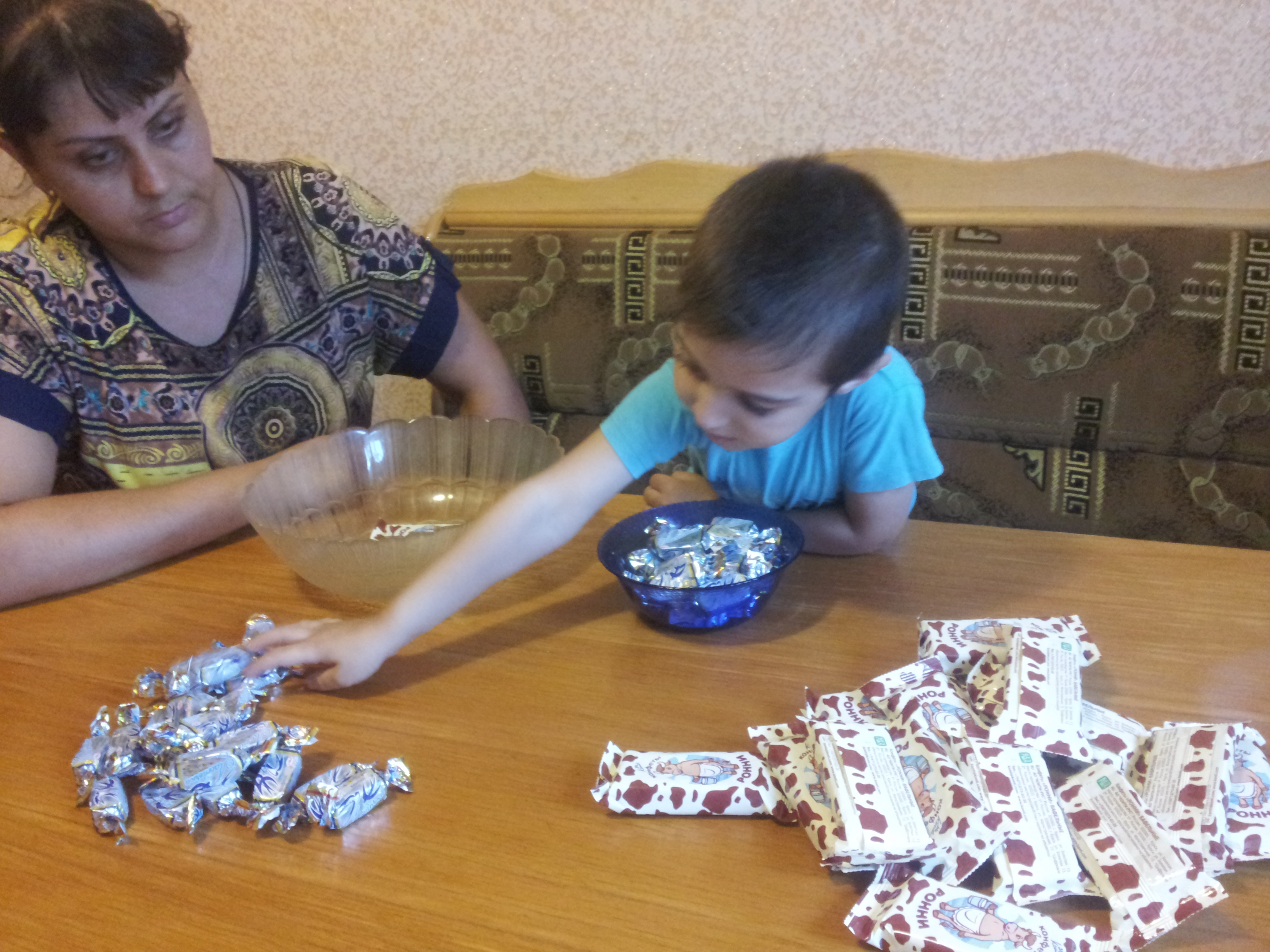 ЗАДАНИЕ 1. Посмотри на картинку и скажи:Сколько яблок на каждом дереве?Сколько гномов спряталось в каждом домике?Сколько конфет в каждой вазе?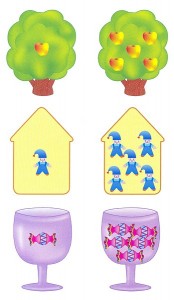 ЗАДАНИЕ 2. Найди и назови большие и маленькие предметы на картинках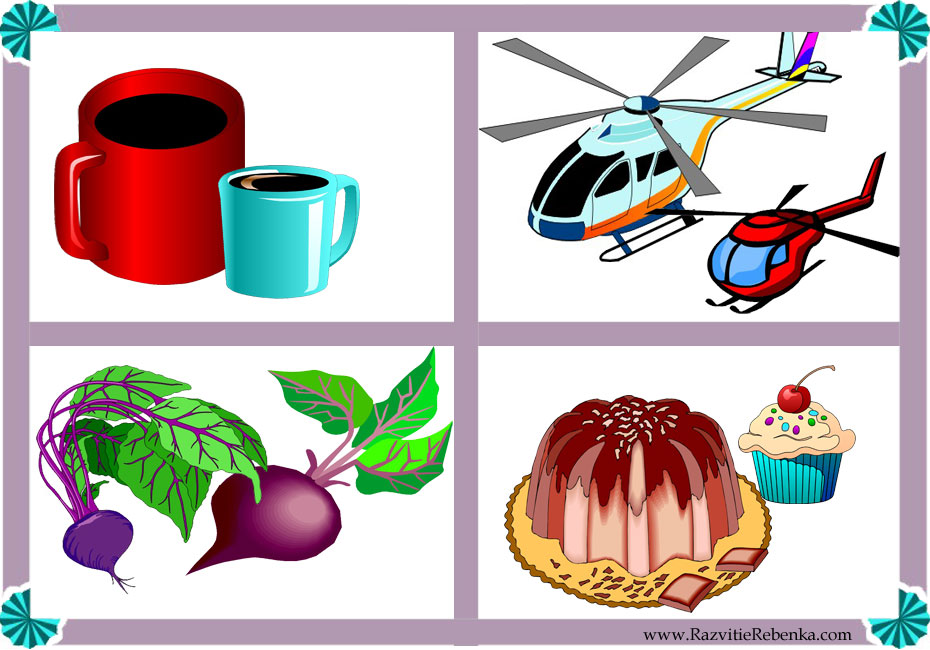 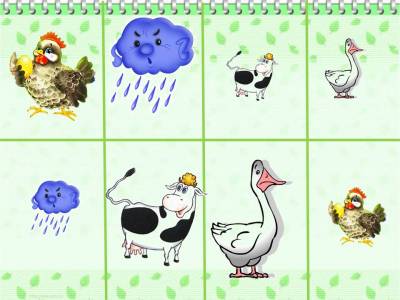 Игра «Большой - маленький».Предлагаем поиграть в эту игру по дороге в детский сад или домой. Вместе с ребенком найдите вокруг большие и маленькие деревья, машины, цветы и т.д. Кроме того предложите ребенку дома найти и сравнить большие и маленькие игрушки, одежду ( у мамы, папы и у него самого), пуговицы и т.д. Данная игра поможет ребенку закрепить понятия «большой - маленький», «самый большой - самый маленький» , используя самые обычные предметы, которые нас окружают.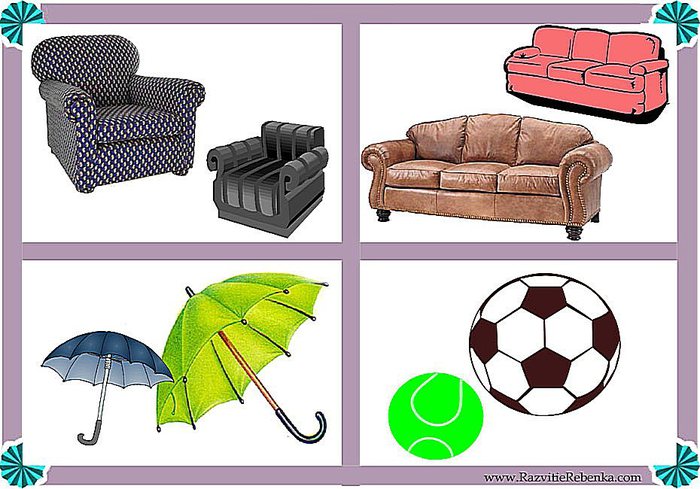 Игра «Один - много»В эту игру можно играть не только в игровой комнате, но и на кухне, в огороде и даже у папы в гараже. Главное чтобы рядом были предметы, которые мог сосчитать ваш малыш. В младшем дошкольном возрасте это счет с определением понятия «один, много, ни одного». 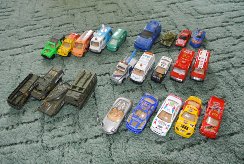 